                                                                                                                                                                                                                                                                                                                                                                                                                                                                                                                                                                                                                                                                                                                                                                                                                                                                                                                                                                                                                                                                                                                                                                                                                                                                                                                                                                                                                                                                                                                                                                                                                                                                                                                                                                                                                                                                          Јавно Комунално Предузеће „Топлана“ Бор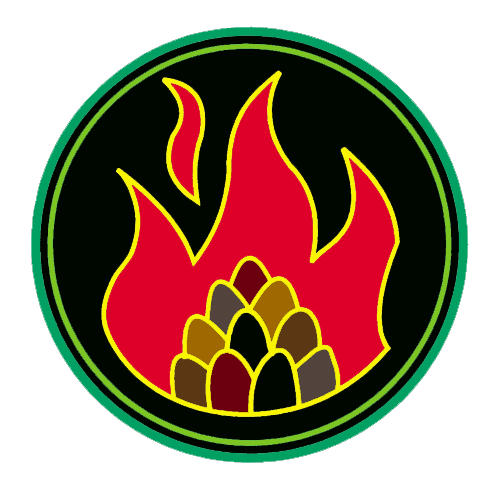 Ђ. А. Куна бр. 12, Бор; АПР – БД. 34029/2005; број рачуна 160-35971-27 Банка Интеса, експозитура у Бору;  матични бр. 17441531; ПИБ 100500644; факс 030/458-056; www.toplana.rsКомисија за јавне набавкеtoplanaborjn@open.telekom.rs030/421- 387Број: 1116Бор,  19.02.2016. годинеКОНКУРСНА ДОКУМЕНТАЦИЈАЈАВНА НАБАВКА ЕЛЕКТРИЧНЕ ЕНЕРГИЈЕ ОТВОРЕНИ ПОСТУПАКЈАВНА НАБАВКА бр. ЈНВВ 01/2016Бор, Фебруар 2016. годинеНа основу члана 32. и 61. Закона о јавним набавкама („Сл. гласник РС“, бр. 124/2012, 14/2015 и 68/2015) и члана 2. Правилника о обавезним елементима конкурсне документације у поступцима јавних набавки и начину доказивања испуњености услова ("Сл. гласник РС", бр. 86/2015), Одлуке о покретању отвореног поступка јавне набавке, бр. 1095 од 18.02.2016. године  и Решења о образовању комисије за јавне набавке, бр. 1102 од 18.02.2016. године, наручилац је припремиоКОНКУРСНУ ДОКУМЕНТАЦИЈУу отвореном поступку за јавну набавку електричне енергије, бр. ЈНВВ 01/2016.САДРЖАЈ КОНКУРСНЕ ДОКУМЕНТАЦИЈЕI   ОПШТИ ПОДАЦИ О ЈАВНОЈ НАБАВЦИ 1. Подаци о наручиоцуНазив наручиоца..........................ЈКП "Топлана“ БорАдреса...........................................Ђ. А. Куна 12, 19210 БорПИБ...............................................100500644Матични број ...............................17441531Шифра делатности ......................3530Интернет страница ......................www.toplana.rs 2. Врста поступка јавне набавкеПредметна јавна набавка се спроводи у отвореном поступку, у складу са Законом и подзаконским актима којима се уређују јавне набавке.3. Предмет јавне набавкеПредмет јавне набавке бр. 01/2015 су: добра – набавка електричне енергије. Ознака из ОРН: 0931000 – електрична енергија.4. Циљ поступкаПоступак јавне набавке се спроводи ради закључења уговора о јавној набавци.5. Контакт Лице  за контакт: Милутин Петковић, Е - mail адреса: toplanaborjn@open.telekom.rs, број факса: 030/458-056  II ПОДАЦИ О ПРЕДМЕТУ ЈАВНЕ НАБАВКЕ1. Предмет јавне набавкеПредмет јавне набавке бр. ЈНВВ 01/2016 су добра  – набавка електричне енергије  – Ознака из ОРН: 09310000 – електрична енергијаПартије: Предмет јавне набавке није обликован по партијама.III ВРСТА, ТЕХНИЧКЕ КАРАКТЕРИСТИКЕ, КВАЛИТЕТ, КОЛИЧИНА И ОПИС ДОБАРА, НАЧИН СПРОВОЂЕЊА КОНТРОЛЕ И ОБЕЗБЕЂИВАЊА ГАРАНЦИЈЕ КВАЛИТЕТА, РОК ИЗВРШЕЊА, МЕСТО ИСПОРУКЕ ДОБАРА, ЕВЕНТУАЛНЕ ДОДАТНЕ УСЛУГЕ И СЛ.ТЕХНИЧКЕ СПЕЦИФИКАЦИЈЕВрста продаје: гарантована и одређена на основу остварене потрошње Купца, на места примопредаје, током испоруке.рок испоруке: од 01. маја 2016. године до 30. априла 2017. године. Место испорукеМерна места купца (наручиоца) прикључена на дистрибутивни систем у категорији потрошње на средњем и ниском напону.Понуђач је дужан да уз понуду достави изјаву на свом меморандуму, потписану од стране одговорног лица понуђача и оверену печатом, којом се обавезује да ће, уколико му буде додељен уговор у предметном поступку јавне набавке, поступити у складу са чланом 141. став 5. Закона о енергетици , односно да ће одмах по потписивању уговора закључити: 1) Уговор о приступу систему са оператором система на који је објекат крајњег купца прикључен и 2) Уговор којим преузима балансну одговорност за места примопредаје крајњег купцаУговорена количина електричне енергије ће се испоручити у складу са  утврђеним Правилима о раду преносног система (у даљем тексту: Правила ОПС), односно Правилима о раду дистрибутивног система (у даљем тексту: Правила ОДС) Републике Србије (у даљем тексту у множини: Правила Оператора система)А) СРЕДЊИ НАПОН (ТГ 3/4)Одобрена снага 2.485 (KW)количина енергије са процењеном месечном динамиком Купца дате су у табели како следи:Место примопредаје: ТС Бор 3 – Топлана БорБ) НИСКИ НАПОН (ТГ 4/4)Одобрена снага 1.150 (KW)количина енергије са процењеном месечном динамиком Купца дате су у табели како следи:Место примопредаје: Погон БорВ) ШИРОКА ПОТРОШЊА (ТГ 5/6)Одобрена снага 2.290 KW количина енергије са процењеном месечном динамиком Купца дате су у табели како следи:Место примопредаје: Погон БорIV УСЛОВИ ЗА УЧЕШЋЕ У ПОСТУПКУ ЈАВНЕ НАБАВКЕ ИЗ ЧЛ. 75. ЗАКОНА И УПУТСТВО КАКО СЕ ДОКАЗУЈЕ ИСПУЊЕНОСТ ТИХ УСЛОВА1. УСЛОВИ ЗА УЧЕШЋЕ У ПОСТУПКУ ЈАВНЕ НАБАВКЕ ИЗ ЧЛ. 75. ЗАКОНАПраво на учешће у поступку предметне јавне набавке има понуђач који испуњава обавезне услове за учешће у поступку јавне набавке дефинисане чл. 75. Закона, и то:Да је регистрован код надлежног органа, односно уписан у одговарајући регистар (чл. 75. ст. 1. тач. 1) Закона);Да он и његов законски заступник није осуђиван за неко од кривичних дела као члан организоване криминалне групе, да није осуђиван за кривична дела против привреде, кривична дела против животне средине, кривично дело примања или давања мита, кривично дело преваре (чл. 75. ст. 1. тач. 2) Закона);Да је измирио доспеле порезе, доприносе и друге јавне дажбине у складу са прописима Републике Србије или стране државе када има седиште на њеној територији (чл. 75. ст. 1. тач. 3) Закона);Да има важећу дозволу надлежног органа за обављање делатности која је предмет јавне набавке: лиценцу за снабдевање електричном енергијом, коју је издала Агенција за енергитику или адекватан документ предвиђен прописима државе у којој страни понуђач има седиштеПонуђач је дужан да при састављању понуде изричито наведе да је поштовао обавезе које произлазе из важећих прописа о заштити на раду, запошљавању и условима рада, заштити животне средине, као и да нема забрану обављања делатности која је на снази у време подношења понуде (чл. 75. ст. 2. Закона).Уколико понуђач подноси понуду са подизвођачем, у складу са чланом 80. Закона, подизвођач мора да испуњава обавезне услове из члана 75. став 1. тач. 1) до 3) Закона.Уколико понуду подноси група понуђача, сваки понуђач из групе понуђача, мора да испуни обавезне услове из члана 75. став 1. тач. 1) до 3) Закона. 2. УПУТСТВО КАКО СЕ ДОКАЗУЈЕ ИСПУЊЕНОСТ УСЛОВАИспуњеност обавезних услова за учешће у поступку предметне јавне набавке, у складу са чл. 77. став 4. Закона, понуђач доказује достављањем Изјаве (Образац изјаве понуђача, у поглављу IV одељак 3.), којом под пуном материјалном и кривичном одговорношћу потврђује да испуњава услове за учешће у поступку јавне набавке из чл. 75. Закона, дефинисане овом конкурсном документацијом и достављањем лиценце за снабдевање електричном енергијом, коју је издала Агенција за енергитику или адекватног документа предвиђен прописима државе у којој страни понуђач има седиште.. Изјава мора да буде потписана од стране овлашћеног лица понуђача и оверена печатом. Уколико Изјаву потписује лице које није уписано у регистар као лице овлашћено за заступање, потребно је уз понуду доставити овлашћење за потписивање.Изјава мора да буде потписана од стране овлашћеног лица понуђача и оверена печатом. Уколико Изјаву потписује лице које није уписано у регистар као лице овлашћено за заступање, потребно је уз понуду доставити овлашћење за потписивање.Уколико понуду подноси група понуђача, Изјава мора бити потписана од стране овлашћеног лица сваког понуђача из групе понуђача и оверена печатом.Уколико понуђач подноси понуду са подизвођачем, понуђач је дужан да достави Изјаву подизвођача (Образац изјаве подизвођача, у поглављу IV одељак 3.), потписану од стране овлашћеног лица подизвођача и оверену печатом.Понуђач није дужан да доставља на увид доказе који су јавно доступни на интернет страницама надлежних органа. Лице уписано у регистар понуђача није дужно да приликом подношења понуде доказује испуњеност обавезних услова из члана 75. став 1. тач. 1) до 3) закона.Понуђач је дужан да без одлагања писмено обавести наручиоца о било којој промени у вези са испуњеношћу услова из поступка јавне набавке, која наступи до доношења одлуке, односно закључења уговора, односно током важења уговора о јавној набавци и да је документује на прописани начин.3. ОБРАЗАЦ ИЗЈАВЕ О ИСПУЊАВАЊУ УСЛОВА ИЗ ЧЛ. 75. ЗАКОНАИЗЈАВА ПОНУЂАЧАО ИСПУЊАВАЊУ УСЛОВА ИЗ ЧЛ. 75. ЗАКОНА У складу са чланом 77. став 4. Закона, под пуном материјалном и кривичном одговорношћу, као заступник понуђача, дајем следећуИ З Ј А В УПонуђач ________________________________________ у поступку јавне набавке електричне енергије, број ЈНВВ 01/2016, испуњава све услове из чл. 75. Закона, односно услове дефинисане конкурсном документацијом за предметну јавну набавку, и то:1)Понуђач је регистрован код надлежног органа, односно уписан у одговарајући регистар;2)Понуђач и његов законски заступник нису осуђивани за неко од кривичних дела као члан организоване криминалне групе, да није осуђиван за кривична дела против привреде, кривична дела против животне средине, кривично дело примања или давања мита, кривично дело преваре;3)Понуђач је измирио доспеле порезе, доприносе и друге јавне дажбине у складу са прописима Републике Србије (или стране државе када има седиште на њеној територији);4)Понуђач је поштовао обавезе које произлазе из важећих прописа о заштити на раду, запошљавању и условима рада, заштити животне средине, као и да нема забрану обављања делатности која је на снази у време подношења понуде.Место:_____________ 							Понуђач:Датум:_____________			 М.П.			 _____________________ Напомена: Уколико понуду подноси група понуђача, Изјава мора бити потписана од стране овлашћеног лица сваког понуђача из групе понуђача и оверена печатом.ИЗЈАВА ПОДИЗВОЂАЧАО ИСПУЊАВАЊУ УСЛОВА ИЗ ЧЛ. 75. ЗАКОНА У складу са чланом 77. став 4. Закона, под пуном материјалном и кривичном одговорношћу, као заступник подизвођача, дајем следећуИ З Ј А В УПодизвођач _________________________________________ у поступку јавне набавке електричне енергије, број ЈНВВ 01/2016, испуњава све услове из чл. 75. Закона, односно услове дефинисане конкурсном документацијом за предметну јавну набавку, и то:Подизвођач је регистрован код надлежног органа, односно уписан у одговарајући регистар;Подизвођач и његов законски заступник нису осуђивани за неко од кривичних дела као члан организоване криминалне групе, да није осуђиван за кривична дела против привреде, кривична дела против животне средине, кривично дело примања или давања мита, кривично дело преваре;Подизвођач је измирио доспеле порезе, доприносе и друге јавне дажбине у складу са прописима Републике Србије (или стране државе када има седиште на њеној територији).Место:_____________							 Подизвођач:Датум:_____________ 			М.П.			 _____________________ Уколико понуђач подноси понуду са подизвођачем, Изјава мора бити потписана од стране овлашћеног лица подизвођача и оверена печатом. V УПУТСТВО ПОНУЂАЧИМА КАКО ДА САЧИНЕ ПОНУДУ1. ПОДАЦИ О ЈЕЗИКУ НА КОЈЕМ ПОНУДА МОРА ДА БУДЕ САСТАВЉЕНАПонуђач подноси понуду на српском језику.2. НАЧИН НА КОЈИ ПОНУДА МОРА ДА БУДЕ САЧИЊЕНАПонуђач понуду подноси непосредно или путем поште у затвореној коверти или кутији, затворену на начин да се приликом отварања понуда може са сигурношћу утврдити да се први пут отвара. На полеђини коверте или на кутији навести назив и адресу понуђача.У случају да понуду подноси група понуђача, на коверти је потребно назначити да се ради о групи понуђача и навести називе и адресу свих учесника у заједничкој понуди.Понуду доставити на адресу: ЈКП „Топлана“ Бор, ул. Ђ.А.Куна бр.12, 19210 Бор, са назнаком: ,,Понуда за јавну набавку добара  – електрична енергија, број ЈНВВ 01/2016 - НЕ ОТВАРАТИ”. Понуда се сматра благовременом уколико је примљена од стране наручиоца до 21.03.2016. године до 10:00 часова. Наручилац ће, по пријему одређене понуде, на коверти, односно кутији у којој се понуда налази, обележити време пријема и евидентирати број и датум понуде према редоследу приспећа. Уколико је понуда достављена непосредно наручулац ће понуђачу предати потврду пријема понуде. У потврди о пријему наручилац ће навести датум и сат пријема понуде. Понуда коју наручилац није примио у року одређеном за подношење понуда, односно која је примљена по истеку дана и сата до којег се могу понуде подносити, сматраће се неблаговременом.Место, време и начин отварања понуда:Отварање понуда је јавно и одржаће се одмах по истеку рока за подношење понуда дана 21.03.2016. године у 10:30 часова у управној згради Наручиоца  које се налазе у Кругу РТБ –а Бор у присуству чланова комисије за предметну јавну набавку.Услови под којима представници понуђача могу учествовати у поступку отварања понуда:У поступку отварања понуда могу учествовати представници понуђача који пре почетка отварања понуда предају Комисији уредна писмена пуномоћја и личне карте на увид, на основу којих ће доказати овлашћење за учешће у поступку јавног отварања понуда.Понуда мора да садржи: Образац изјаве понуђача о испуњавању услова из чл. 75. Закона у поступку јавне набавке - (поглавље IV одељак 3.) конкурсне документацијеУколико се понуда подноси са подизвођачем изјава подизвођача о испуњавању услова из чл. 75. Закона у поступку јавне набавке - (поглавље IV одељак 3.) конкурсне документацијеПопуњен, потписан и оверен печатом образац понуде Попуњен, потписан и оверен печатом образац структуре цене Попуњен, потписан и оверен печатом модел уговора Попуњен, потписан и оверен печатом образац изјаве о независној понуди Попуњен, потписан и оверен печатом образац изјаве о поштовању обавеза из чл. 75 став 2. ЗЈН Средства финансијског обезбеђења: бланко соло меница и менично писмо за озбиљност понуде и изјава понуђача дата под материјалном и кривичном одговорношћу да ће дати бланко  соло меницу и менично писмо за добро извршење посла Изјаву да ће понуђач, у складу са чланом 141. став 5. Закона о енергетици, закључити уговоре – дату на начин како је дефинисано у одељку III  конкурсне документације . У случају заједничке понуде и понуде са подизвођачем, све у складу како је предвиђено конкурсном документацијом.Напомена: Обрасци морају бити у оригиналу попуњени читко штампаним словима, потписани и оверени од стране овлашћеног лица понуђача.3. ПАРТИЈЕ: Предмет јавне набавке није обликован по партијама.4. ПОНУДА СА ВАРИЈАНТАМАПодношење понуде са варијантама није дозвољено.5. НАЧИН ИЗМЕНЕ, ДОПУНЕ И ОПОЗИВА ПОНУДЕУ року за подношење понуде понуђач може да измени, допуни или опозове своју понуду на начин који је одређен за подношење понуде.Понуђач је дужан да јасно назначи који део понуде мења односно која документа накнадно доставља.Измену, допуну или опозив понуде треба доставити на адресу: ЈКП „Топлана“ Бор, ул. Ђ.А.Куна бр.12, 19210 Бор, са назнаком:„Измена понуде за јавну набавку добара  – електрична енергија, број ЈНВВ 01/2016 - НЕ ОТВАРАТИ” или„Допуна понуде за јавну набавку добара  – електрична енергија, број ЈНВВ 01/2016  - НЕ ОТВАРАТИ” или„Опозив понуде за јавну набавку добара  – електрична енергија, број ЈНВВ 01/2016  - НЕ ОТВАРАТИ” или„Измена и допуна понуде за јавну набавку добара  – електрична енергија, број ЈНВВ 01/2016  - НЕ ОТВАРАТИ”.На полеђини коверте или на кутији навести назив и адресу понуђача. У случају да понуду подноси група понуђача, на коверти је потребно назначити да се ради о групи понуђача и навести називе и адресу свих учесника у заједничкој понуди.По истеку рока за подношење понуда понуђач не може да повуче нити да мења своју понуду.6. УЧЕСТВОВАЊЕ У ЗАЈЕДНИЧКОЈ ПОНУДИ ИЛИ КАО ПОДИЗВОЂАЧ Понуђач може да поднесе само једну понуду. Понуђач који је самостално поднео понуду не може истовремено да учествује у заједничкој понуди или као подизвођач, нити исто лице може учествовати у више заједничких понуда.У Обрасцу понуде (поглавље VII), понуђач наводи на који начин подноси понуду, односно да ли подноси понуду самостално, или као заједничку понуду, или подноси понуду са подизвођачем.7. ПОНУДА СА ПОДИЗВОЂАЧЕМУколико понуђач подноси понуду са подизвођачем дужан је да у Обрасцу понуде (поглавље VIII) наведе да понуду подноси са подизвођачем, проценат укупне вредности набавке који ће поверити подизвођачу, а који не може бити већи од 50%, као и део предмета набавке који ће извршити преко подизвођача. Понуђач у Обрасцу понуде наводи назив и седиште подизвођача, уколико ће делимично извршење набавке поверити подизвођачу. Уколико уговор о јавној набавци буде закључен између наручиоца и понуђача који подноси понуду са подизвођачем, тај подизвођач ће бити наведен и у уговору о јавној набавци.Понуђач је дужан да за подизвођаче достави доказе о испуњености услова који су наведени у поглављу V конкурсне документације, у складу са Упутством како се доказује испуњеност услова (односно Образац изјаве из поглавља V одељак 3. – уколико се испуњеност услова за учешће у поступку доказује изјавом).Понуђач у потпуности одговара наручиоцу за извршење обавеза из поступка јавне набавке, односно извршење уговорних обавеза, без обзира на број подизвођача.Понуђач је дужан да наручиоцу, на његов захтев, омогући приступ код подизвођача, ради утврђивања испуњености тражених услова.8. ЗАЈЕДНИЧКА ПОНУДАПонуду може поднети група понуђача.Уколико понуду подноси група понуђача, саставни део заједничке понуде је споразум којим се понуђачи из групе међусобно и према наручиоцу обавезују на извршење јавне набавке, а који садржи:члану групе који ће бити носилац посла, односно који ће поднети понуду и који ће заступати групу понуђача пред наручиоцем, понуђачу који ће у име групе понуђача потписати уговор,понуђачу који ће издати рачун,рачуну на који ће бити извршено плаћање,обавезама сваког од понуђача из групе понуђача за извршење уговора.Група понуђача је дужна да достави све доказе о испуњености услова који су наведени у поглављу В конкурсне документације, у складу са Упутством како се доказује испуњеност услова (односно Образац изјаве из поглавља V одељак 3. – уколико се испуњеност услова за учешће у поступку доказује изјавом).Понуђачи из групе понуђача одговарају неограничено солидарно према наручиоцу. Задруга може поднети понуду самостално, у своје име, а за рачун задругара или заједничку понуду у име задругара.Ако задруга подноси понуду у своје име за обавезе из поступка јавне набавке и уговора о јавној набавци одговара задруга и задругари у складу са законом.Ако задруга подноси заједничку понуду у име задругара за обавезе из поступка јавне набавке и уговора о јавној набавци неограничено солидарно одговарају задругари.9. НАЧИН И УСЛОВИ ПЛАЋАЊА, ГАРАНТНИ РОК, КАО И ДРУГЕ ОКОЛНОСТИ ОД КОЈИХ ЗАВИСИ ПРИХВАТЉИВОСТ  ПОНУДЕ9.1. Наручилац се обавезује да се плаћање по месечном  рачуну Понуђача, изврши најкасније до 20. у текућем месецу за предходни месец.9.2. Време и место испоруке су одређени у техничкој спецификацији (поглавље III конкурсне документације).9.3. Захтев у погледу рока (периода испоруке електричне енергије:Рок испоруке: од 00:00 h, 01. маја 2016. године до 24:00 h, 30. април 2017. године.9.4. Захтев у погледу рока важења понудеПонуда важи 60 дана од дана отварања понуда.У случају истека рока важења понуде, наручилац је дужан да у писаном облику затражи од понуђача продужење рока важења понуде.Понуђач који прихвати захтев за продужење рока важења понуде на може мењати понуду. 10. ВАЛУТА И НАЧИН НА КОЈИ МОРА ДА БУДЕ НАВЕДЕНА И ИЗРАЖЕНА ЦЕНА У ПОНУДИЦена мора бити исказана у динарима, са и без пореза на додату вредност, с тим да ће се за оцену понуде узимати у обзир цена без пореза на додату вредност.Цена је фиксна и не може се мењати. Понуђачу није дозвољено да захтева аванс.У цену из става 1. овог члана нису урачунати трошкови приступа и коришћења система електричне енергије, трошкови накнаде за подстицај повлашћених потрошача и ПДВ.Ако је у понуди исказана неуобичајено ниска цена, наручилац ће поступити у складу са чланом 92. Закона.11. ПОДАЦИ О ДРЖАВНОМ ОРГАНУ ИЛИ ОРГАНИЗАЦИЈИ, ОДНОСНО ОРГАНУ ИЛИ СЛУЖБИ ТЕРИТОРИЈАЛНЕ АУТОНОМИЈЕ ИЛИ ЛОКАЛНЕ САМОУПРАВЕ ГДЕ СЕ МОГУ БЛАГОВРЕМЕНО ДОБИТИ ИСПРАВНИ ПОДАЦИ О ПОРЕСКИМ ОБАВЕЗАМА, ЗАШТИТИ ЖИВОТНЕ СРЕДИНЕ, ЗАШТИТИ ПРИ ЗАПОШЉАВАЊУ, УСЛОВИМА РАДА И СЛ., А КОЈИ СУ ВЕЗАНИ ЗА ИЗВРШЕЊЕ УГОВОРА О ЈАВНОЈ НАБАВЦИ Подаци о пореским обавезама се могу добити у Пореској управи, Министарства финансија и привреде.Подаци о заштити животне средине се могу добити у Агенцији за заштиту животне средине и у Министарству енергетике, развоја и заштите животне средине.Подаци о заштити при запошљавању и условима рада се могу добити у Министарству рада, запошљавања и социјалне политике.12. ПОДАЦИ О ВРСТИ, САДРЖИНИ, НАЧИНУ ПОДНОШЕЊА, ВИСИНИ И РОКОВИМА ОБЕЗБЕЂЕЊА ИСПУЊЕЊА ОБАВЕЗА ПОНУЂАЧА12.1. Понуђач је дужан да у понуди достави: Средство финансијског обезбеђења за озбиљност понуде и то бланко сопствену меницу, која мора бити евидентирана у Регистру меница и овлашћења Народне банке Србије. Меница мора бити оверена печатом и потписана од стране лица овлашћеног за заступање, а уз исту мора бити достављено попуњено и оверено менично овлашћење – писмо, са назначеним износом од 5%  од укупне вредности понуде без ПДВ-а. Уз меницу мора бити достављена копија картона депонованих потписа који је издат од стране пословне банке коју понуђач наводи у меничном овлашћењу – писму. Рок важења менице мора бити исти као рок важења понуде.  Наручилац ће уновчити меницу дату уз понуду уколико: понуђач након истека рока за подношење понуда повуче, опозове или измени своју понуду; понуђач коме је додељен уговор благовремено не потпише уговор о јавној набавци; понуђач коме је додељен уговор не поднесе средство обезбеђења за добро извршење посла у складу са захтевима из конкурсне документације.Наручилац ће вратити менице понуђачима са којима није закључен уговор, одмах по закључењу уговора са изабраним понуђачем.Уколико понуђач не достави меницу понуда ће бити одбијена као неприхватљива12.2. Изабрани понуђач је дужан да достави:Изабрани понуђач се обавезује да у тренутку закључења уговора, преда наручиоцу бланко сопствену меницу, која мора бити евидентирана у Регистру меница и овлашћења Народне банке Србије. Меница мора бити оверена печатом и потписана од стране лица овлашћеног за заступање, а уз исту мора бити достављено попуњено и оверено менично овлашћење – писмо, са назначеним износом од 10%  од укупне вредности уговора без ПДВ-а. Уз меницу мора бити достављена копија картона депонованих потписа који је издат од стране пословне банке коју понуђач наводи у меничном овлашћењу – писму. Рок важења менице мора бити 30 дана дужи од рока важења уговора. Ако се за време трајања уговора промене рокови за извршење уговорне обавезе, важност менице за добро извршење посла мора да се продужи. Наручилац ће уновчити меницу за добро извршење посла у случају да понуђач не буде извршавао своје уговорне обавезе у роковима и на начин предвиђен уговором. 13. ЗАШТИТА ПОВЕРЉИВОСТИ ПОДАТАКА КОЈЕ НАРУЧИЛАЦ СТАВЉА ПОНУЂАЧИМА НА РАСПОЛАГАЊЕ, УКЉУЧУЈУЋИ И ЊИХОВЕ ПОДИЗВОЂАЧЕПредметна набавка не садржи поверљиве информације које наручилац ставља на располагање.14. ДОДАТНЕ ИНФОРМАЦИЈЕ ИЛИ ПОЈАШЊЕЊА У ВЕЗИ СА ПРИПРЕМАЊЕМ ПОНУДЕЗаинтересовано лице може, у писаном облику путем поште на адресу наручиоца, електронске поште на е-маил toplanaborjn@mts.rs или факсом на број 030/458-056 тражити од наручиоца додатне информације или појашњења у вези са припремањем понуде, при чему може да укаже наручиоцу и на евентуално уочене недостатке и неправилности у конкурсној документацији, најкасније 5 дана пре истека рока за подношење понуде.Наручилац ће у року од 3 (три) дана од дана пријема захтева за додатним информацијама или појашњењима конкурсне документације и указивањем на евентуално уочене недостатке и неправилности у конкурсној документацији, одговор објавити на Порталу јавних набавки и на својој интернет страници.Додатне информације или појашњења упућују се са напоменом „Захтев за додатним информацијама или појашњењима конкурсне документације и указивањем на евентуално уочене недостатке и неправилности у конкурсној документацији, ЈНВВ бр. 01/2016”.Ако наручилац измени или допуни конкурсну документацију 8 или мање дана пре истека рока за подношење понуда, дужан је да продужи рок за подношење понуда и објави обавештење о продужењу рока за подношење понуда.По истеку рока предвиђеног за подношење понуда наручилац не може да мења нити да допуњује конкурсну документацију. Тражење додатних информација или појашњења у вези са припремањем понуде телефоном није дозвољено. Комуникација у поступку јавне набавке врши се искључиво на начин одређен чланом 20. Закона.15. ДОДАТНА ОБЈАШЊЕЊА ОД ПОНУЂАЧА ПОСЛЕ ОТВАРАЊА ПОНУДА И КОНТРОЛА КОД ПОНУЂАЧА ОДНОСНО ЊЕГОВОГ ПОДИЗВОЂАЧА После отварања понуда наручилац може приликом стручне оцене понуда да у писаном облику захтева од понуђача додатна објашњења која ће му помоћи при прегледу, вредновању и упоређивању понуда, а може да врши контролу (увид) код понуђача, односно његовог подизвођача (члан 93. Закона). Уколико наручилац оцени да су потребна додатна објашњења или је потребно извршити контролу (увид) код понуђача, односно његовог подизвођача, наручилац ће понуђачу оставити примерени рок да поступи по позиву наручиоца, односно да омогући наручиоцу контролу (увид) код понуђача, као и код његовог подизвођача. Наручилац може уз сагласност понуђача да изврши исправке рачунских грешака уочених приликом разматрања понуде по окончаном поступку отварања. У случају разлике између јединичне и укупне цене, меродавна је јединична цена.Ако се понуђач не сагласи са исправком рачунских грешака, наручилац ће његову понуду одбити као неприхватљиву. 16. ВРСТА КРИТЕРИЈУМА ЗА ДОДЕЛУ УГОВОРА Избор најповољније понуде ће се извршити применом критеријума „Најнижа понуђена цена“. 17. ЕЛЕМЕНТИ КРИТЕРИЈУМА, ОДНОСНО НАЧИН НА ОСНОВУ КОЈИХ ЋЕ НАРУЧИЛАЦ ИЗВРШИТИ ДОДЕЛУ УГОВОРА У СИТУАЦИЈИ КАДА ПОСТОЈЕ ДВЕ ИЛИ ВИШЕ ПОНУДА СА ИСТОМ НАЈНИЖЕ ПОНУЂЕНОМ ЦЕНОМ Уколико две или више понуда имају исту најнижу понуђену цену, наручилац ће доделити уговор оном понуђачу који има више спроведених трансакција за категорију потрошача купца из предмета ове набавке (средњи и ниски напон).18. ПОШТОВАЊЕ ОБАВЕЗА КОЈЕ ПРОИЗЛАЗЕ ИЗ ВАЖЕЋИХ ПРОПИСА Понуђач је дужан да у оквиру своје понуде достави изјаву дату под кривичном и материјалном одговорношћу да је поштовао све обавезе које произлазе из важећих прописа о заштити на раду, запошљавању и условима рада, заштити животне средине, као и да нема забрану обављања делатности која је на снази у време подношења понуде - Образац изјаве из поглавља V одељак 3. 19. КОРИШЋЕЊЕ ПАТЕНТА И ОДГОВОРНОСТ ЗА ПОВРЕДУ ЗАШТИЋЕНИХ ПРАВА ИНТЕЛЕКТУАЛНЕ СВОЈИНЕ ТРЕЋИХ ЛИЦАНакнаду за коришћење патената, као и одговорност за повреду заштићених права интелектуалне својине трећих лица сноси понуђач.20. НАЧИН И РОК ЗА ПОДНОШЕЊЕ ЗАХТЕВА ЗА ЗАШТИТУ ПРАВА ПОНУЂАЧА Захтев за заштиту права може да поднесе понуђач, односно свако заинтересовано лице који има интерес за доделу уговора, у овом поступку јавне набавке и који је претрпео или би могао да претрпи штету због поступања наручиоца противно одредбама Закона о јавним набавкама (у даљем тексту: подносилац захтева).Захтев за заштиту права подноси се наручиоцу, а копија се истовремено доставља Републичкој комисији. Захтев за заштиту права се доставља непосредно, електронском поштом на е-маил toplanaborjn@mts.rs, факсом на број 030/458-056 или препорученом пошиљком са повратницом. Захтев за заштиту права може се поднети у току целог поступка јавне набавке, против сваке радње наручиоца, осим ако Законом о јавним набавкама није другачије одређено.Захтев за заштиту права којим се оспорава врста поступка, садржина позива за подношење понуда или конкурсне документације сматраће се благовременим ако је примљен од стране наручиоца најкасније седам дана пре истека рока за подношење понуда, без обзира на начин достављања и уколико је подносилац захтева у складу са чланом 63. став 2. Закона о јавним набавкама указао наручиоцу на евентуалне недостатке и неправилности, а наручилац исте није отклонио.Захтев за заштиту права којим се оспоравају радње које наручилац предузме пре истека рока за подношење понуда, а након истека рока из става 4. овог одељка (рок из става 3. члана 149. ЗЈН), сматраће се благовременим уколико је поднет најкасније до истека рока за подношење понуда.После доношења одлуке о додели уговора  и одлуке о обустави поступка, рок за подношење захтева за заштиту права је десет дана од дана објављивања одлуке на Порталу јавних набавки. Захтевом за заштиту права не могу се оспоравати радње наручиоца предузете у поступку јавне набавке ако су подносиоцу захтева били или могли бити познати разлози за његово подношење пре истека рока за подношење захтева из става 4. и 5. овог одељка, а подносилац захтева га није поднео пре истека тог рока.Ако је у истом поступку јавне набавке поново поднет захтев за заштиту права од стране истог подносиоца захтева, у том захтеву се не могу оспоравати радње наручиоца за које је подносилац захтева знао или могао знати приликом подношења претходног захтева.Наручилац објављује обавештење о поднетом захтеву за заштиту права на Порталу јавних набавки и на својој интернет страници најкасније у року од два дана од дана пријема захтева за заштиту права, које садржи податке из Прилога 3Љ уз ЗЈН.Подносилац захтева за заштиту права је дужан да на рачун буџета Републике Србије уплати таксу у износу од:2) 120.000 динара ако се захтев за заштиту права подноси пре отварања понуда и ако процењена вредност није већа од 120.000.000 динара;3) 250.000 динара ако се захтев за заштиту права подноси пре отварања понуда и ако је процењена вредност већа од 120.000.000 динара;4) 120.000 динара ако се захтев за заштиту права подноси након отварања понуда и ако процењена вредност није већа од 120.000.000 динара;5) 120.000 динара ако се захтев за заштиту права подноси након отварања понуда и ако збир процењених вредности свих оспорених партија није већа од 120.000.000 динара, уколико је набавка обликована по партијама;6) 0,1% процењене вредности јавне набавке, односно понуђене цене понуђача којем је додељен уговор, ако се захтев за заштиту права подноси након отварања понуда и ако је та вредност већа од 120.000.000 динара;7) 0,1% збира процењених вредности свих оспорених партија јавне набавке, односно понуђене цене понуђача којима су додељени уговори, ако се захтев за заштиту права подноси након отварања понуда и ако је та вредност већа од 120.000.000 динара.Број рачуна: (број- 840-30678845-06), Позив на број: (број или ознака јавне набавке),Сврха плаћања: ЗЗП, Назив наручиоца, број или ознака јавне набавкеКорисник: Буџет Републике Србије.Поступак заштите права у поступцима јавних набавки прописан је чл. 138. до 167. ЗЈН.21. РОК У КОЈЕМ ЋЕ УГОВОР БИТИ ЗАКЉУЧЕННаручилац ће уговор о јавној набавци доставити понуђачу којем је уговор додељен у року од осам дана од дана протека рока за подношење захтева за заштиту права из члана 149. Закона.У случају да је поднета само једна понуда наручилац може закључити уговор пре истека рока за подношење захтева за заштиту права, у складу са чланом 112. став 2. тачка 5) Закона. VI ОБРАЗАЦ ПОНУДЕПонуда бр. од ________ 2016. године за јавну набавку електричне енергије, ЈНВВ број 01/2016.1)ОПШТИ ПОДАЦИ О ПОНУЂАЧУНапомена: заокружити начин подношења понуде и уписати податке о подизвођачу, уколико се понуда подноси са подизвођачем, односно податке о свим учесницима заједничке понуде, уколико понуду подноси група понуђача3) ПОДАЦИ О ПОДИЗВОЂАЧУ Напомена:Табелу „Подаци о подизвођачу“ попуњавају само они понуђачи који подносе  понуду са подизвођачем, а уколико има већи број подизвођача од места предвиђених у табели, потребно је да се наведени образац копира у довољном броју примерака, да се попуни и достави за сваког подизвођача.4) ПОДАЦИ О УЧЕСНИКУ  У ЗАЈЕДНИЧКОЈ ПОНУДИНапомена:Табелу „Подаци о учеснику у заједничкој понуди“ попуњавају само они понуђачи који подносе заједничку понуду, а уколико има већи број учесника у заједничкој понуди од места предвиђених у табели, потребно је да се наведени образац копира у довољном броју примерака, да се попуни и достави за сваког понуђача који је учесник у заједничкој понуди.5) ОПИС ПРЕДМЕТА НАБАВКЕ – електрична енергијаЦена без ПДВ-а је:		    Цена обухвата цену електричне енергије са балансном одговорношћу у складу са Законом о енергетици (без урачунатог ПДВ-а).Трошкове услуге приступа и коришћења система за дистрибуцију електричне енергије за испоручену електричну енергију Наручиоцу, које Оператор Дистрибутивног Система обрачунава Понуђачу, Понуђач ће фактурисати Наручиоцу, сваког месеца, на основу обрачунских величина, за место примопредаје Наручиоца, на основу Одлуке о цени приступа систему за дистрибуцију електричне енергије. Калкулатор за израчунавање цене дистрибуције електричне енергије налази се на званичној интернет презентацији Агенције за енергетику Републике Србије.А) СРЕДЊИ НАПОН (ТГ 3/4)Максимална одобрена снага 2.485 (KW)количина енергије са процењеном месечном динамиком и одобреном снагом Купца за зимски и летњи период дате у табели како следи:Место примопредаје: ТС Бор 3 – Топлана БорБ) НИСКИ НАПОН (ТГ 4/4)Максимална одобрена снага 1.150 (KW)количина енергије са процењеном месечном динамиком и одобреном снагом Купца за зимски и летњи период дате у табели како следи:Место примопредаје: Погон БорВ) ШИРОКА ПОТРОШЊА (ТГ 5/6)Одобрена снага 2.290 KW количина енергије са процењеном месечном динамиком Купца датој у табели како следи:Место примопредаје: Погон БорРок плаћања: Наведене цене важе за плаћање  до 20. у текућем месецу за претхoдни месец.         У случају да Наручилац не плати рачун у уговореном року, Понуђач  ће Наручиоцу  обрачунати камату у складу са Законом о затезној камати и то од дана истека уговореног рока плаћања до датума измирења дуга.Важност   понуде:	до ___. ___ 20__. године Датум                                                                                                                         Понуђач                                                           М. П. Напомене: Образац понуде понуђач мора да попуни, овери печатом и потпише, чиме потврђује да су тачни подаци који су у обрасцу понуде наведени. Уколико понуђачи подносе заједничку понуду, група понуђача може да се определи да образац понуде потписују и печатом оверавају сви понуђачи из групе понуђача или група понуђача може да одреди једног понуђача из групе који ће попунити, потписати и печатом оверити образац понуде.VII МОДЕЛ УГОВОРАО ПРОДАЈИ ЕЛЕКТРИЧНЕ ЕНЕРГИЈЕ СА ПОТПУНИМ СНАБДЕВАЊЕМ(у даљем тексту: Уговор)Закључен између:1. Наручиоца ЈКП „ТОПЛАНА“ БОР са седиштем у Бору, Република Србија, улица Ђ. А. Куна бр. 12, матични број: 17441531, ПИБ: 100500644, текући рачун 160-35971-27, које заступа в.д. директора _________________(у даљем тексту: Купац) и2. _____________________ са седиштем у ____________, Република Србија, улица ______________бр.__, матични број:_____________, ПИБ:_____________, текући рачун ___________________ _____________________ са седиштем у ____________, Република Србија, улица ______________бр.__, матични број:_____________, ПИБ:_____________, текући рачун ___________________ _____________________ са седиштем у ____________, Република Србија, улица ______________бр.__, матични број:_____________, ПИБ:_____________, текући рачун ___________________  (у даљем тексту: Продавац), које заступа________________ , коje заступа ______________________________ (у даљем тексту: Продавац), заједно, у овом Уговору названи: Уговорне стране.Понуђач наступа са подизвођачем ________________________________ из ______________ ул. ______________________ , који ће делимично извршити предметну набавкуи то у износу _____ % укупне вредности дате понуде у делу ________________________________________________________ (навести део предметне небавке који ће извршити подизвођач)Напомена: У случају заједничке понуде сви понуђачи из заједничке понуде биће наведени под тачком 2.Основ уговора:ЈН Број: ЈНВВ 01/2016Број и датум одлуке о додели уговора: _______ од __________ годинеПонуда изабраног понуђача бр. _______ од __________ године која је код Наручиоца заведена под бројем _________ од _________ године.Предмет уговораЧлан 1.Овим уговором Уговорне стране уређују права, обавезе и одговорности у погледу продаје електричне енергије са потпуним снабдевањем, као и друга питања везана за реализацију овог Уговора, под условима утврђеним овим Уговором и законским прописима којима се уређују права и обавезе по основу производње и продаје електричне енергије.Количина и квалитетЧлан 2.Уговорне стране су сагласне да су продаја и преузимање и плаћање електричне енергије, која је предмет овог Уговора, изврши на следећи начин:Врста продаје: стална и гарантованакапацитет испоруке: на основу месечне потрошњерок испоруке: од 01. маја 2016. године до 30. априла 2017. године. Место испорукеМерна места купца (наручиоца) прикључена на дистрибутивни систем у категорији потрошње на средњем и ниском напону.Понуђач је дужан да уз понуду достави изјаву на свом меморандуму, потписану од стране одговорног лица понуђача и оверену печатом, којом се обавезује да ће, уколико му буде додељен уговор у предметном поступку јавне набавке, поступити у складу са чланом 141. став 5. Закона о енергетици , односно да ће одмах по потписивању уговора закључити: 1) Уговор о приступу систему са оператором система на који је објекат крајњег купца прикључен и     2) Уговор којим преузима балансну одговорност за места примопредаје крајњег купцаУговорена количина електричне енергије ће се испоручити у складу са  утврђеним Правилима о раду преносног система (у даљем тексту: Правила ОПС), односно Правилима о раду дистрибутивног система (у даљем тексту: Правила ОДС) Републике Србије (у даљем тексту у множини: Правила Оператора система)А) СРЕДЊИ НАПОН (ТГ 3/4)Максимална одобрена снага 2.485 (KW)количина енергије са процењеном месечном динамиком и одобреном снагом Купца за зимски и летњи период дате у табели како следи:Место примопредаје: ТС Бор 3 – Топлана БорБ) НИСКИ НАПОН (ТГ 4/4)Максимална одобрена снага 1.150 (KW)количина енергије са процењеном месечном динамиком и одобреном снагом Купца за зимски и летњи период дате у табели како следи:Место примопредаје: Погон БорВ) ШИРОКА ПОТРОШЊА (ТГ 5/6)Одобрена снага 2.290 KW количина енергије са процењеном месечном динамиком Купца датој у табели како следи:Место примопредаје: Погон БорЦена електричне енергијеЧлан 3.Купац се обавезује да плати Продавцу, за један  КWh електричне енергије износ од: 1) ВТ: _____________ РСД, НТ: ____________ РСД.Обрачун – фактурисање и наплата испоручене количине електричне енергије врши се по цени из претходног става а према стварно испорученој количини електричне енергије за обарачунски период а све до уговорене вредности од  100.000.000,00 динара. У цену из става 1. овог члана урачуната је цена активне елактричне енергије са балансирањем.У цену из става 1.овог члана нису урачунати трошкови приступа дистрибутивном систему електричне енергије, трошкови накнаде за подстицај повлашћених произвођача.Трошкови приступа дистрибутивном систему електричне енергије ће се обрачунавати у складу са важећим Одлукама о цени приступа систему за дистрибуцију електричне енергије на дистрибутивном подручју Привредног друштва за дистрибуцију електричне енергије а на које је прибављена сагласност Агенције за енергетику Републике Србије и које су објављене у Сл.Гласнику РС.Трошкови из наведених одлука ће бити саставни део рачуна за испоручену електричну енергију и примењиваће се на обрачунске величине за тарифне ставове за места примопредаја купца, добијене од оператора дистрибутивног система.Трошкови накнаде за подстицај повлашћених произвођача електричне енергије се обрачунавају као производ укупно измирене активне електричне енергије у обрачунском периоду изражене у kwh и висине накнаде за подстицај повлашћених произвођача електричне енергије, изражене у дин/ kwh а која се примењује у складу са одлукама Владе Републике Србије.Купац ће Продавцу, платити електричну енергију у динарској противвредности по званичном средњем курсу Народне банке Србије на дан Фактурисања.Обрачун и начин плаћањаЧлан 4.Продавац ће првог дана у месецу који је радни дан за Купца факсом доставити податке о продатој количини електричне енергије за претходни месец (документ о усаглашавању) , и исти мора бити саставни део рачуна.Купац је дужан да потписан и оверен документ о усаглашавању, путем факса врати Продавцу.Уколико Купац у року од два дана не врати Продавцу оверен и потписан документ о усаглашавању сматраће се да је сагласан са његовом садржином.У случају да уговорне стране нису сагласне око количине продате, односно преузете енергије, као валидан податак користиће се податак оператора преносног система, и дати документ биће саставни део рачуна.Након потписивања документа о усаглашавању, односно прихватања података оператера и испостављања рачуна, додатни обрачуни (корекције) већ фактурисаних величина нису могуће, изузев ако нису условљене Законом.Члан 5.Продавац на основу документа о усаглашавању, издаје Купцу рачун у два примерка. Продавац рачун доставља преко поште.Купац ће извршити плаћање на банкарски рачун Продавца, по писменим инструкцијама назначеним на самом рачуну, са позивом на број рачуна који се плаћа. Купац ће сносити све банкарске трошкове своје и кореспондентне банке, ако их има. Продавац ће сносити само банкарске трошкове своје банке.Сматраће се да је Купац измирио обавезу када Продавцу уплати на рачун укупан износ цене за преузету електричну енергију.Члан 6.Купац је дужан да плати рачун до 20-тог  у текућем месецу за предходни месец.У случају да Купац не плати рачун у уговореном року, Продавац ће Купцу обрачунати камату у складу са Законом о затезној камати и то од дана истека уговореног рока плаћања до датума измирења дуга. ГаранцијеЧлан 7.Продавац се обавезује да на дан закључења Уговора преда Купцу, као средство обезбеђења за добро извршење посла, бланко соло меницу са меничним овлашћењем и  потврдом своје пословне банке о евидентирању датих средстава финансијског обезбеђења на износ од 10% вредности уговора.Меница ће бити наплаћена у случају кашњења у испоруци или неиспоруке добара у свему у складу са овим уговором.Купац ће одмах након истека важности уговора, Продавцу вратити примљену меницу.Члан 8.Купац се обавезује да на дан закључења Уговора преда Продавцу, као средство обезбеђења плаћања, две бланко соло менице са меничним овлашћењем и  потврдом своје пословне банке о евидентирању датих средстава финансијског обезбеђења.Продавац се обавезује да три дана пре достављања менице на наплату о томе обавести Купца.Продавац ће одмах након истека важности уговора, Купцу вратити примљене менице.Неизвршење уговорених обавезаЧлан 9.Купац ће наплатити меницу за добро извршење посла у случају да Продавац не испоручи електричну енергију под условима и на начин утврђеним овим уговором.Уговорне стране су сагласне да ће у случају настанка штете повредом одредби овог уговора, уговорна страна која је проузроковала штету, накнадити другој страни стварну штету, у складу са законом. Виша сила Члан 10.Продавац и Купац могу бити ослобођени од одговорности за накнаду штете у случају више силе.Виша сила ослобађа Продавца обавезе да испоручи, а Купца да преузме количине електричне енергије, утврђене Уговором за време њеног трајања.Као виша сила, за Уговорне стране, сматрају се непредвиђени природни догађаји који имају значај елементарних непогода (поплаве, земљотреси, пожари и сл.), као и догађаји и околности који су настали после закључења овог уговора који онемогућавају извршење уговорних обавеза, а које уговорна страна није могла спречити, отклонити или избећи. Под таквим догађајима сматрају се и акти надлежних државних органа и оператора система донети у складу са правилима о раду система, а у циљу обезбеђивања сигурности електроенергетског система.Уговорна страна која је погођена деловањем више силе обавезна је да обавести другу уговорну страну телеграмом, меилом или факсом о настанку, врсти и трајању више силе уколико се њено трајање може предвидети, као и да предузме потребне активности ради ублажавања последица више силе.За време трајања више силе, права и обавезе Уговорних страна мирују и не примењују се санкције за неизвршење уговрних обавеза.Уговорна страна погођена вишом силом обавезна је да докаже настанак више силе веродостојним документом издатим од стране надлежних органа, уколико то није ноторна чињеница.У случају да догађај више силе ефективно спречавају Уговорне стране да извршавају своје обавезе, за период дужи од једног месеца, Уговорне стране ће споразумно одлучити о даљој примени овог Уговора. Уговорна страна код које није наступила виша сила има право на раскид овог Уговора без обраћања суду кад о томе писаним путем (препорученим писмом, телеграмом, меилом, факсом) обавести другу уговорну страну.Раскид уговораЧлан 11.У случају једностраног раскида Уговора због неиспуњења обавеза друге Уговорне стране, Уговорна страна која намерава да раскине Уговор ће другој Уговорној страни доставити у писаној форми обавештење о разлозима за раскид Уговора.Члан 12.Уговор се може раскинути и на основу писаног споразума сагласношћу воља уговорних страна.Решавање спороваЧлан 13.Уговорне стране су сагласне да ће сваки спор који настане у вези са овим уговором, настојати да реше мирним путем, у духу добре пословне сарадње.У случају да се настали спор не може решити мирним путем, спорове из овог Уговора или поводом овог Уговора, решаваће надлежни суд у Београду.Завршне одредбеЧлан 14.На сва питања која нису уређена овим Уговором примењиваће се одредбе Закона о облигационим односима Републике Србије, Закона о енергетици и других закона и подзаконских прописа којима се регулише рад енергетских субјеката, енергетске делатности и функционисања тржишта електричне енергије у Републици Србији.Члан 15.Овај уговор се сматра закљученим када га потпишу законски заступници уговорних страна или од њих овлашћена лица и предају инструменти обезбеђења из члана 7. и 8. овог Уговора.Протеком времена на који је уговор закључен или утрошком расположивих средстава Купца у износу од 88.000.000 динара без пдв-а, овај уговор престаје да важи, о чему ће Купац обавестити Снабдевача. Члан 16.Овај Уговор је сачињен у 6 (шест) истоветних примерака, по три примерка за сваку Уговорну страну.  VIII ОБРАЗАЦ ТРОШКОВА ПРИПРЕМЕ ПОНУДЕУ складу са чланом 88. став 1. Закона, понуђач (навести назив понуђача), доставља укупан износ и структуру трошкова припремања понуде, како следи у табели:Трошкове припреме и подношења понуде сноси искључиво понуђач и не може тражити од наручиоца накнаду трошкова.Ако је поступак јавне набавке обустављен из разлога који су на страни наручиоца, наручилац је дужан да понуђачу надокнади трошкове израде узорка или модела, ако су израђени у складу са техничким спецификацијама наручиоца и трошкове прибављања средства обезбеђења, под условом да је понуђач тражио накнаду тих трошкова у својој понуди.Напомена: достављање овог обрасца није обавезно.IX ОБРАЗАЦ ИЗЈАВЕ О НЕЗАВИСНОЈ ПОНУДИУ складу са чланом 26. Закона, _________________________________________                                                                           (назив понуђача)даје: ИЗЈАВУО НЕЗАВИСНОЈ ПОНУДИПод пуном материјалном и кривичном одговорношћу потврђујем да сам понуду у поступку јавне набавке електричне енергије, бр. ЈНВВ 01/2016, поднео независно, без договора са другим понуђачима или заинтересованим лицима.Напомена: у случају постојања основане сумње у истинитост изјаве о независној понуди, наручулац ће одмах обавестити организацију надлежну за заштиту конкуренције. Организација надлежна за заштиту конкуренције, може понуђачу, односно заинтересованом лицу изрећи меру забране учешћа у поступку јавне набавке ако утврди да је понуђач, односно заинтересовано лице повредило конкуренцију у поступку јавне набавке у смислу закона којим се уређује заштита конкуренције. Мера забране учешћа у поступку јавне набавке може трајати до две године. Повреда конкуренције представља негативну референцу, у смислу члана 82. став 1. тачка 2. Закона.Уколико понуду подноси група понуђача, Изјава мора бити потписана од стране овлашћеног лица сваког понуђача из групе понуђача и оверена печатом.ПоглављеНазив поглављаСтрана (30)IОпшти подаци о јавној набавци3IIПодаци о предмету јавне набавке3IIIВрста, техничке карактеристике, квалитет, количина и опис добара, начин спровођења контроле и обезбеђења гаранције квалитета, рок извршења, место испoруке добара, евентуалне додатне услуге и сл.4 - 5IVУслови за учешће у поступку јавне набавке из чл. 75. и 76. Закона и упутство како се доказује испуњеност тих услова6 - 9VУпутство понуђачима како да сачине понуду10 - 18VIОбразац понуде19 -22VIIМодел уговора23 - 28VIIIОбразац трошкова припреме понуде29IXИзјава о независној понуди30V 2016.VI 2016.VII 2016.VIII 2016.IX 2016.X 2016.XI 2016.XII 2016.I  2017.II 2017.III 2017.IV 2017.УкупноПроцењене мес. кол. [МWh]68273029357561.1201.3001.4501.3001.1806507.945V 2016.VI 2016.VII 2016.VIII 2016.IX 2016.X 2016.XI 2016.XII 2016.I  2017.II 2017.III 2017.IV 2017.УкупноПроцењене мес. кол. [МWh]2853002902652904003603402802653204103.805V 2016.VI 2016.VII 2016.VIII 2016.IX 2016.X 2016.XI 2016.XII 2016.I  2017.II 2017.III 2017.IV 2017.УкупноПроцењене мес. кол. [МWh]5105559010512015012010580800Назив понуђача:Адреса понуђача:Матични број понуђача:Порески идентификациони број понуђача (ПИБ):VIIИме особе за контакт:Електронска адреса понуђача (e-mail):Телефон:Телефакс: Број рачуна понуђача и назив банке:Лице овлашћено за потписивање уговора2) ПОНУДУ ПОДНОСИ: А) САМОСТАЛНО Б) СА ПОДИЗВОЂАЧЕМВ) КАО ЗАЈЕДНИЧКУ  ПОНУДУ1)Назив подизвођача:Адреса:Матични број:Порески идентификациони број:Име особе за контакт: Проценат укупне вредности набавке који ће извршити подизвођач:Део предмета набавке који ће извршити подизвођач: 1)Назив учесника у заједничкој понуди:Адреса: Матични број:Порески идентификациони број:Име особе за контакт:2)Назив учесника у заједничкој понуди:Адреса:Матични број:Порески идентификациони број:Име особе за контакт:ВТ:  ______   РСД/КWhНТ: ______  РСД/КWh+  трошкови приступа дистрибутивном систему електричне енергије  (мрежарина)+ трошкови накнаде за подстицај повлашћених произвођача (накнада)+ ПДВ[МWh]V 2016.VI 2016.VII 2016.VIII 2016.IX 2016.X 2016.XI 2016.XII 2016.I  2017.II 2017.III 2017.IV 2017.УкупноПроцењене месечне количине [МWh]V 2016.VI 2016.VII 2016.VIII 2016.IX 2016.X 2016.XI 2016.XII 2016.I  2017.II 2017.III 2017.IV 2017.УкупноПроцењене месечне количине  [МWh]V 2016.VI 2016.VII 2016.VIII 2016.IX 2016.X 2016.XI 2016.XII 2016.I  2017.II 2017.III 2017.IV 2017.УкупноПроцењене месечне количине  [МWh]V 2016.VI 2016.VII 2016.VIII 2016.IX 2016.X 2016.XI 2016.XII 2016.I  2017.II 2017.III 2017.IV 2017.УкупноПроцењене месечне количине  [МWh]V 2016.VI 2016.VII 2016.VIII 2016.IX 2016.X 2016.XI 2016.XII 2016.I  2017.II 2017.III 2017.IV 2017.УкупноПроцењене месечне количине  [МWh]V 2016.VI 2016.VII 2016.VIII 2016.IX 2016.X 2016.XI 2016.XII 2016.I  2017.II 2017.III 2017.IV 2017.УкупноПроцењене месечне количине  ПродавацКупацВРСТА ТРОШКАИЗНОС ТРОШКА У РСДУКУПАН ИЗНОС ТРОШКОВА ПРИПРЕМАЊА ПОНУДЕДатум:М.П.Потпис понуђачаДатум:М.П.Потпис понуђача